REQUERIMENTO PARA MUDANÇA DE ORIENTADORNome do aluno (a):____________________________________ Código:_______Título Inicial da Dissertação: ____________________________________________________________________________________________________________________________________________________________________________Primeiro Orientador (a):______________________________________________Orientação – Início:___/____/____ Fim:____/____/____Justificativa para mudança de orientação:______________________________________________________________________________________________________________________________________________________________________________________________________________________________________________________________________________________________________________________________________________________________________________________________________________________________________________________________________________________________________________Em: ____/____/____Assinatura do aluno (a) requerente________________________________________Em:____/____/____Ciência do Orientador AnteriorComentários e Observações: ______________________________________________________________________________________________________________________________________________________________________________________________________________________________________________________________________________________________________________________________________________________________________________Em:____/____/____Assinatura do Novo Orientador:Coordenador do PGCult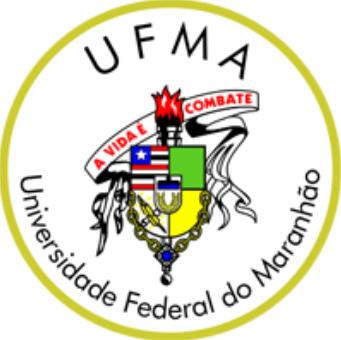 UNIVERSIDADE FEDERAL DO MARANHÃO - UFMACENTRO DE CIÊNCIAS HUMANAS - CCHPROGRAMA DE PÓS-GRADUAÇÃO CULTURA E SOCIEDADE - PGCULTMESTRADO INTERDISCIPLINAR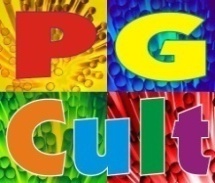 